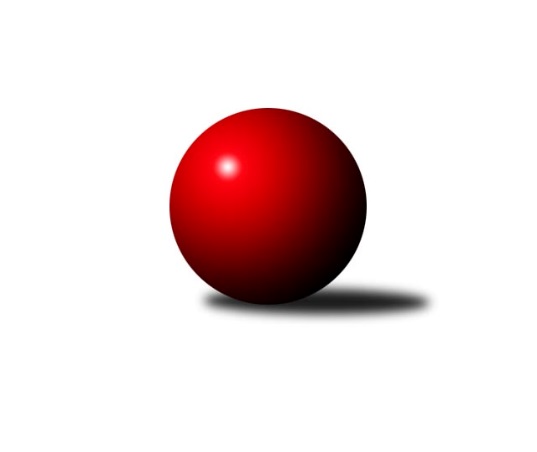 Č.11Ročník 2018/2019	1.12.2018Nejlepšího výkonu v tomto kole: 3273 dosáhlo družstvo: KK Jiskra Rýmařov 3. KLM C 2018/2019Výsledky 11. kolaSouhrnný přehled výsledků:KK Šumperk A	- TJ Sokol Bohumín 	6:2	3023:2928	16.0:8.0	1.12.KK Jiskra Rýmařov 	- TJ Sokol Machová 	5:3	3273:3166	12.0:12.0	1.12.TJ Opava 	- TJ Horní Benešov A	2:6	3120:3212	8.5:15.5	1.12.TJ Prostějov 	- KK Zábřeh B	7:1	3121:2998	17.0:7.0	1.12.KK Šumperk B	- TJ Odry 	2:6	3022:3079	9.5:14.5	1.12.Sokol Přemyslovice 	- TJ Tatran Litovel 	2:6	3234:3237	13.5:10.5	1.12.Tabulka družstev:	1.	TJ Horní Benešov A	11	10	0	1	64.0 : 24.0 	155.5 : 108.5 	 3210	20	2.	KK Jiskra Rýmařov	11	8	0	3	52.0 : 36.0 	139.5 : 124.5 	 3192	16	3.	TJ Prostějov	11	7	0	4	52.0 : 36.0 	142.0 : 122.0 	 3170	14	4.	TJ Opava	11	7	0	4	51.0 : 37.0 	140.5 : 123.5 	 3142	14	5.	TJ Odry	11	7	0	4	49.0 : 39.0 	141.0 : 123.0 	 3147	14	6.	TJ Tatran Litovel	11	6	0	5	43.0 : 45.0 	131.0 : 133.0 	 3190	12	7.	TJ Sokol Machová	11	5	1	5	43.5 : 44.5 	125.0 : 139.0 	 3122	11	8.	TJ Sokol Bohumín	11	5	0	6	42.5 : 45.5 	129.0 : 135.0 	 3118	10	9.	KK Zábřeh B	11	4	0	7	39.0 : 49.0 	119.5 : 144.5 	 3099	8	10.	KK Šumperk A	11	3	0	8	38.0 : 50.0 	130.5 : 133.5 	 3141	6	11.	Sokol Přemyslovice	11	2	1	8	33.0 : 55.0 	129.5 : 134.5 	 3127	5	12.	KK Šumperk B	11	1	0	10	21.0 : 67.0 	101.0 : 163.0 	 3073	2Podrobné výsledky kola:	 KK Šumperk A	3023	6:2	2928	TJ Sokol Bohumín 	Miroslav Smrčka	138 	 129 	 143 	137	547 	 4:0 	 513 	 119	125 	 140	129	Jan Zaškolný	Gustav Vojtek	109 	 116 	 122 	110	457 	 1:3 	 489 	 132	120 	 121	116	Stanislav Sliwka	Adam Bělaška	129 	 123 	 121 	98	471 	 2:2 	 453 	 108	125 	 112	108	Vojtěch Zaškolný	Marek Zapletal	117 	 137 	 126 	145	525 	 3:1 	 496 	 134	125 	 120	117	Karol Nitka	Jaroslav Sedlář	108 	 129 	 128 	126	491 	 2:2 	 497 	 117	135 	 122	123	Petr Kuttler	Petr Matějka	137 	 133 	 127 	135	532 	 4:0 	 480 	 127	110 	 121	122	Fridrich Pélirozhodčí: Heinisch PavelNejlepší výkon utkání: 547 - Miroslav Smrčka	 KK Jiskra Rýmařov 	3273	5:3	3166	TJ Sokol Machová 	Jaroslav Heblák	107 	 125 	 131 	126	489 	 0:4 	 562 	 131	154 	 148	129	Roman Hrančík	Ladislav Stárek	139 	 160 	 140 	166	605 	 4:0 	 457 	 101	110 	 127	119	Milan Dovrtěl	Antonín Sochor	119 	 177 	 147 	141	584 	 3:1 	 527 	 140	125 	 131	131	Bohuslav Husek	Michal Davidík	133 	 133 	 131 	131	528 	 1:3 	 546 	 128	140 	 133	145	Vlastimil Brázdil	Ladislav Janáč	132 	 141 	 129 	112	514 	 1:3 	 568 	 159	113 	 139	157	Michal Laga	Jaroslav Tezzele	130 	 146 	 140 	137	553 	 3:1 	 506 	 142	133 	 96	135	Miroslav Míšekrozhodčí: Hampl MarekNejlepší výkon utkání: 605 - Ladislav Stárek	 TJ Opava 	3120	2:6	3212	TJ Horní Benešov A	Rudolf Haim	127 	 131 	 137 	103	498 	 0:4 	 562 	 139	144 	 150	129	Miroslav Petřek ml.	Svatopluk Kříž	129 	 139 	 129 	131	528 	 2:2 	 514 	 131	123 	 133	127	Petr Rak	Michal Blažek	122 	 121 	 143 	118	504 	 1.5:2.5 	 517 	 139	130 	 130	118	Vlastimil Skopalík	Tomáš Valíček	154 	 130 	 133 	120	537 	 1:3 	 546 	 147	142 	 135	122	Vladislav Pečinka	Petr Bracek	139 	 137 	 136 	148	560 	 3:1 	 528 	 131	141 	 132	124	Jiří Hendrych	Milan Jahn	132 	 116 	 127 	118	493 	 1:3 	 545 	 144	146 	 111	144	Kamil Kubešarozhodčí: Volný JiříNejlepší výkon utkání: 562 - Miroslav Petřek ml.	 TJ Prostějov 	3121	7:1	2998	KK Zábřeh B	Bronislav Diviš	102 	 129 	 126 	129	486 	 3:1 	 464 	 133	108 	 105	118	Martin Vitásek	Michal Smejkal	133 	 129 	 145 	105	512 	 2:2 	 511 	 139	126 	 117	129	Miroslav Štěpán	Roman Rolenc	103 	 133 	 126 	127	489 	 3:1 	 482 	 111	132 	 121	118	Lukáš Krejčí	Jan Pernica	134 	 138 	 142 	134	548 	 3:1 	 522 	 109	125 	 137	151	Lukáš Doseděl	Miroslav Znojil	133 	 144 	 136 	146	559 	 4:0 	 472 	 128	135 	 94	115	Jiří Srovnal	Aleš Čapka	109 	 144 	 136 	138	527 	 2:2 	 547 	 132	138 	 143	134	Václav Švubrozhodčí: Josef JurdaNejlepší výkon utkání: 559 - Miroslav Znojil	 KK Šumperk B	3022	2:6	3079	TJ Odry 	Jaroslav Vymazal	134 	 117 	 126 	163	540 	 3:1 	 520 	 126	133 	 123	138	Stanislav Ovšák	Martin Sedlář	135 	 110 	 118 	128	491 	 0.5:3.5 	 537 	 138	144 	 127	128	Marek Frydrych	Milan Vymazal	123 	 121 	 109 	131	484 	 3:1 	 476 	 117	119 	 113	127	Daniel Ševčík st.	Michal Gajdík	126 	 134 	 128 	128	516 	 1:3 	 506 	 130	115 	 132	129	Karel Chlevišťan	Jaromír Rabenseifner	129 	 128 	 109 	126	492 	 1:3 	 523 	 141	126 	 128	128	Michal Pavič	Pavel Heinisch	112 	 118 	 126 	143	499 	 1:3 	 517 	 124	142 	 132	119	Petr Dvorskýrozhodčí: Matějka PetrNejlepší výkon utkání: 540 - Jaroslav Vymazal	 Sokol Přemyslovice 	3234	2:6	3237	TJ Tatran Litovel 	Radek Grulich	140 	 126 	 137 	140	543 	 3:1 	 495 	 120	131 	 121	123	Petr Axmann	Martin Zaoral	134 	 136 	 135 	131	536 	 2:2 	 545 	 133	133 	 141	138	Jakub Mokoš	Michal Kolář	146 	 131 	 138 	136	551 	 2:2 	 583 	 135	154 	 135	159	Jiří Čamek	Jiří Šoupal	127 	 132 	 120 	120	499 	 1.5:2.5 	 502 	 134	138 	 120	110	František Baleka	Jan Sedláček	133 	 146 	 144 	133	556 	 2:2 	 563 	 163	126 	 159	115	Miroslav Sigmund	Eduard Tomek	123 	 134 	 152 	140	549 	 3:1 	 549 	 140	133 	 147	129	Jiří Fialarozhodčí: Ondrouch MiroslavNejlepší výkon utkání: 583 - Jiří ČamekPořadí jednotlivců:	jméno hráče	družstvo	celkem	plné	dorážka	chyby	poměr kuž.	Maximum	1.	Ladislav Stárek 	KK Jiskra Rýmařov 	564.60	370.6	194.0	1.3	7/7	(605)	2.	Marek Frydrych 	TJ Odry 	557.19	374.4	182.8	2.4	6/6	(603)	3.	Petr Bracek 	TJ Opava 	555.42	366.5	189.0	3.2	6/7	(584)	4.	Kamil Axmann 	TJ Tatran Litovel 	551.17	363.8	187.4	3.9	4/5	(592)	5.	Kamil Kubeša 	TJ Horní Benešov A	551.00	370.1	180.9	3.9	5/5	(590)	6.	Roman Hrančík 	TJ Sokol Machová 	547.43	359.8	187.6	3.9	6/6	(596)	7.	Jaroslav Sedlář 	KK Šumperk A	546.70	366.2	180.5	3.9	5/6	(601)	8.	Michal Smejkal 	TJ Prostějov 	545.52	362.7	182.8	3.1	5/6	(598)	9.	Václav Švub 	KK Zábřeh B	543.93	362.6	181.4	4.6	5/6	(600)	10.	Marek Zapletal 	KK Šumperk A	542.47	364.8	177.6	5.1	6/6	(568)	11.	Vlastimil Brázdil 	TJ Sokol Machová 	541.80	367.1	174.7	4.9	6/6	(568)	12.	Miroslav Petřek  ml.	TJ Horní Benešov A	540.74	358.6	182.1	4.6	5/5	(583)	13.	Antonín Sochor 	KK Jiskra Rýmařov 	540.03	366.1	174.0	5.3	7/7	(588)	14.	Vladislav Pečinka 	TJ Horní Benešov A	539.77	368.7	171.1	3.8	5/5	(590)	15.	Michal Gajdík 	KK Šumperk B	538.00	355.9	182.1	5.0	5/6	(565)	16.	Petr Kuttler 	TJ Sokol Bohumín 	537.32	356.5	180.8	3.6	7/7	(583)	17.	Miroslav Znojil 	TJ Prostějov 	537.05	360.5	176.6	5.0	5/6	(559)	18.	Jiří Čamek 	TJ Tatran Litovel 	536.92	363.9	173.0	5.0	4/5	(583)	19.	Jan Pernica 	TJ Prostějov 	535.23	361.3	174.0	4.9	6/6	(564)	20.	Karel Chlevišťan 	TJ Odry 	535.08	353.8	181.3	3.0	6/6	(595)	21.	Aleš Kohutek 	TJ Sokol Bohumín 	534.92	357.4	177.5	4.7	6/7	(575)	22.	Michal Laga 	TJ Sokol Machová 	534.70	362.2	172.5	7.3	5/6	(598)	23.	Miroslav Míšek 	TJ Sokol Machová 	532.48	356.3	176.2	3.9	5/6	(584)	24.	Fridrich Péli 	TJ Sokol Bohumín 	531.23	361.0	170.2	5.3	7/7	(589)	25.	Eduard Tomek 	Sokol Přemyslovice 	530.91	357.2	173.7	4.1	7/7	(596)	26.	Jaroslav Tezzele 	KK Jiskra Rýmařov 	529.29	352.3	176.9	3.8	7/7	(557)	27.	Jiří Hendrych 	TJ Horní Benešov A	529.20	355.5	173.7	4.8	5/5	(562)	28.	Petr Matějka 	KK Šumperk A	528.58	353.3	175.3	4.6	6/6	(561)	29.	Bronislav Diviš 	TJ Prostějov 	528.48	362.6	165.9	6.3	6/6	(575)	30.	Ladislav Janáč 	KK Jiskra Rýmařov 	527.27	355.3	172.0	6.1	6/7	(560)	31.	Miroslav Sigmund 	TJ Tatran Litovel 	527.23	354.5	172.7	4.8	5/5	(563)	32.	Miroslav Smrčka 	KK Šumperk A	526.78	355.5	171.3	5.8	6/6	(547)	33.	Petr Dvorský 	TJ Odry 	526.67	360.5	166.2	6.3	6/6	(592)	34.	Maciej Basista 	TJ Opava 	525.11	365.4	159.7	6.6	7/7	(586)	35.	Vlastimil Skopalík 	TJ Horní Benešov A	525.03	355.8	169.3	6.9	5/5	(561)	36.	Jiří Fiala 	TJ Tatran Litovel 	524.92	358.8	166.1	4.8	4/5	(555)	37.	Milan Jahn 	TJ Opava 	524.89	356.4	168.4	5.8	6/7	(576)	38.	David Čulík 	TJ Tatran Litovel 	524.67	356.0	168.7	3.8	4/5	(545)	39.	Adam Bělaška 	KK Šumperk A	524.00	351.4	172.6	4.9	5/6	(543)	40.	Aleš Čapka 	TJ Prostějov 	523.92	360.2	163.7	7.9	6/6	(556)	41.	Jaroslav Vymazal 	KK Šumperk B	522.60	355.7	166.9	6.2	5/6	(555)	42.	Jan Sedláček 	Sokol Přemyslovice 	521.87	351.3	170.5	3.8	6/7	(563)	43.	Michal Blažek 	TJ Opava 	521.74	356.5	165.2	4.5	7/7	(565)	44.	Jiří Šoupal 	Sokol Přemyslovice 	520.29	357.8	162.5	4.0	6/7	(548)	45.	Pavel Heinisch 	KK Šumperk B	519.25	357.8	161.4	6.6	6/6	(541)	46.	Roman Rolenc 	TJ Prostějov 	519.12	348.0	171.1	6.7	5/6	(573)	47.	Stanislav Ovšák 	TJ Odry 	517.57	353.1	164.4	8.7	5/6	(531)	48.	Miroslav Štěpán 	KK Zábřeh B	517.30	355.6	161.7	8.2	5/6	(542)	49.	Radek Grulich 	Sokol Přemyslovice 	516.72	351.3	165.4	4.8	5/7	(563)	50.	Jaroslav Heblák 	KK Jiskra Rýmařov 	516.63	357.1	159.5	9.2	7/7	(550)	51.	Michal Davidík 	KK Jiskra Rýmařov 	515.74	347.6	168.2	5.1	7/7	(564)	52.	Lukáš Krejčí 	KK Zábřeh B	515.50	347.1	168.4	7.7	4/6	(543)	53.	Bohuslav Husek 	TJ Sokol Machová 	515.38	343.4	172.0	8.4	4/6	(567)	54.	Michal Kolář 	Sokol Přemyslovice 	514.79	354.9	159.9	7.6	6/7	(551)	55.	Jan Zaškolný 	TJ Sokol Bohumín 	514.37	357.4	157.0	7.5	7/7	(551)	56.	Jaromír Rabenseifner 	KK Šumperk B	514.27	355.3	158.9	5.8	6/6	(552)	57.	Břetislav Mrkvica 	TJ Opava 	513.71	350.8	162.9	7.4	7/7	(553)	58.	Karol Nitka 	TJ Sokol Bohumín 	512.71	355.9	156.8	6.7	7/7	(551)	59.	Pavel Košťál 	KK Šumperk A	512.25	351.8	160.5	7.1	4/6	(549)	60.	Lukáš Doseděl 	KK Zábřeh B	511.25	363.8	147.5	11.5	4/6	(542)	61.	Daniel Ševčík  st.	TJ Odry 	510.06	363.8	146.3	10.7	4/6	(549)	62.	Martin Vitásek 	KK Zábřeh B	508.27	345.9	162.4	7.1	6/6	(568)	63.	Jiří Srovnal 	KK Zábřeh B	501.63	344.5	157.2	8.1	6/6	(538)	64.	Rostislav Biolek 	KK Šumperk B	500.00	347.1	152.9	8.3	4/6	(521)	65.	Rudolf Haim 	TJ Opava 	499.27	342.5	156.7	10.1	5/7	(547)	66.	Milan Dovrtěl 	TJ Sokol Machová 	492.64	346.5	146.1	11.5	6/6	(542)	67.	Milan Vymazal 	KK Šumperk B	487.42	339.9	147.6	11.4	6/6	(525)		Ivan Říha 	Sokol Přemyslovice 	548.17	364.0	184.2	4.2	3/7	(580)		František Baleka 	TJ Tatran Litovel 	544.56	365.0	179.6	5.1	3/5	(560)		Tomáš Fraus 	Sokol Přemyslovice 	540.00	361.0	179.0	4.3	2/7	(583)		Jiří Michálek 	KK Zábřeh B	539.73	355.9	183.8	3.6	3/6	(583)		Michal Pavič 	TJ Odry 	538.17	367.1	171.1	4.7	3/6	(579)		Vojtěch Rozkopal 	TJ Odry 	538.00	364.3	173.7	8.0	1/6	(550)		Svatopluk Kříž 	TJ Opava 	535.00	364.3	170.7	4.7	1/7	(551)		Martin Bilíček 	TJ Horní Benešov A	534.88	349.1	185.8	3.9	2/5	(571)		Petr Axmann 	TJ Tatran Litovel 	533.83	359.7	174.2	6.1	3/5	(545)		Petr Rak 	TJ Horní Benešov A	533.07	362.0	171.1	6.0	3/5	(556)		Jakub Mokoš 	TJ Tatran Litovel 	532.38	356.8	175.6	3.8	2/5	(545)		Petr Wolf 	TJ Opava 	532.00	361.0	171.0	7.0	1/7	(532)		Martin Zaoral 	Sokol Přemyslovice 	530.75	364.0	166.8	9.1	4/7	(558)		Miroslav Talášek 	TJ Tatran Litovel 	529.00	345.0	184.0	1.0	1/5	(529)		Lukáš Horňák 	KK Zábřeh B	527.00	347.0	180.0	7.0	1/6	(527)		Ludvík Vymazal 	TJ Tatran Litovel 	525.00	349.0	176.0	5.0	1/5	(525)		Petr Hájek 	Sokol Přemyslovice 	524.00	351.0	173.0	3.0	1/7	(524)		Daniel Malina 	TJ Odry 	520.00	353.5	166.5	7.5	2/6	(526)		Tomáš Valíček 	TJ Opava 	519.75	350.5	169.3	5.5	4/7	(567)		Martin Sedlář 	KK Šumperk B	517.83	360.2	157.7	5.9	3/6	(556)		Petr Kozák 	TJ Horní Benešov A	516.00	332.0	184.0	5.0	1/5	(516)		Jiří Michalčík 	KK Zábřeh B	514.67	344.5	170.2	5.7	3/6	(534)		Petr Chlachula 	KK Jiskra Rýmařov 	514.00	316.0	198.0	8.0	1/7	(514)		Miroslav Plachý 	TJ Prostějov 	513.00	352.0	161.0	10.0	2/6	(531)		Stanislav Sliwka 	TJ Sokol Bohumín 	512.50	353.0	159.5	5.5	2/7	(536)		Marek Kankovský 	Sokol Přemyslovice 	512.00	343.5	168.5	8.0	2/7	(532)		Martin Pěnička 	KK Zábřeh B	510.00	332.0	178.0	5.0	1/6	(510)		Štefan Dendis 	TJ Sokol Bohumín 	507.00	341.0	166.0	6.0	1/7	(507)		Jiří Fryštacký 	TJ Sokol Machová 	506.00	350.0	156.0	9.0	1/6	(506)		Petr Pospíšilík 	TJ Prostějov 	502.00	357.0	145.0	6.0	1/6	(502)		Jiří Michalík 	TJ Sokol Machová 	500.00	352.0	148.0	11.0	2/6	(515)		Jiří Vrobel 	TJ Tatran Litovel 	497.50	345.5	152.0	9.0	2/5	(498)		Josef Jurda 	TJ Prostějov 	493.00	344.0	149.0	10.0	1/6	(493)		Vojtěch Zaškolný 	TJ Sokol Bohumín 	491.67	351.7	140.0	9.2	3/7	(535)		Radek Husek 	TJ Sokol Machová 	491.00	350.0	141.0	7.0	1/6	(491)		Jan Semrád 	KK Šumperk A	483.67	352.7	131.0	10.3	3/6	(500)		René Světlík 	TJ Sokol Bohumín 	482.83	348.0	134.8	11.7	3/7	(518)		Lukáš Matějka 	KK Šumperk B	482.00	342.5	139.5	13.3	3/6	(512)		Lukáš Michalík 	TJ Sokol Machová 	476.00	348.0	128.0	13.0	1/6	(476)		Gustav Vojtek 	KK Šumperk A	464.25	327.3	137.0	11.3	3/6	(496)		Jaromír Lušovský 	TJ Odry 	455.00	315.0	140.0	19.0	1/6	(455)		Josef Grulich 	Sokol Přemyslovice 	452.00	323.0	129.0	13.0	1/7	(452)		Libor Příhoda 	KK Šumperk B	421.00	324.0	97.0	19.0	1/6	(421)Sportovně technické informace:Starty náhradníků:registrační číslo	jméno a příjmení 	datum startu 	družstvo	číslo startu16422	Martin Zaoral	01.12.2018	Sokol Přemyslovice 	5x22558	Vojtěch Zaškolný	01.12.2018	TJ Sokol Bohumín 	5x23820	Stanislav Sliwka	01.12.2018	TJ Sokol Bohumín 	13x
Hráči dopsaní na soupisku:registrační číslo	jméno a příjmení 	datum startu 	družstvo	Program dalšího kola:12.1.2019	so	10:00	TJ Opava  - KK Zábřeh B	12.1.2019	so	10:00	KK Jiskra Rýmařov  - TJ Odry 	12.1.2019	so	12:00	TJ Prostějov  - TJ Tatran Litovel 	12.1.2019	so	12:30	KK Šumperk B - KK Šumperk A	12.1.2019	so	13:30	TJ Sokol Bohumín  - TJ Horní Benešov A	12.1.2019	so	14:30	Sokol Přemyslovice  - TJ Sokol Machová 	Nejlepší šestka kola - absolutněNejlepší šestka kola - absolutněNejlepší šestka kola - absolutněNejlepší šestka kola - absolutněNejlepší šestka kola - dle průměru kuželenNejlepší šestka kola - dle průměru kuželenNejlepší šestka kola - dle průměru kuželenNejlepší šestka kola - dle průměru kuželenNejlepší šestka kola - dle průměru kuželenPočetJménoNázev týmuVýkonPočetJménoNázev týmuPrůměr (%)Výkon5xLadislav StárekRýmařov6056xLadislav StárekRýmařov112.676053xAntonín SochorRýmařov5842xJiří ČamekLitovel110.65831xJiří ČamekLitovel5833xAntonín SochorRýmařov108.765842xMichal LagaMachová5681xMiroslav SmrčkaŠumperk A107.065471xMiroslav SigmundLitovel5632xMiroslav SigmundLitovel106.815634xRoman HrančíkMachová5622xMichal LagaMachová105.78568